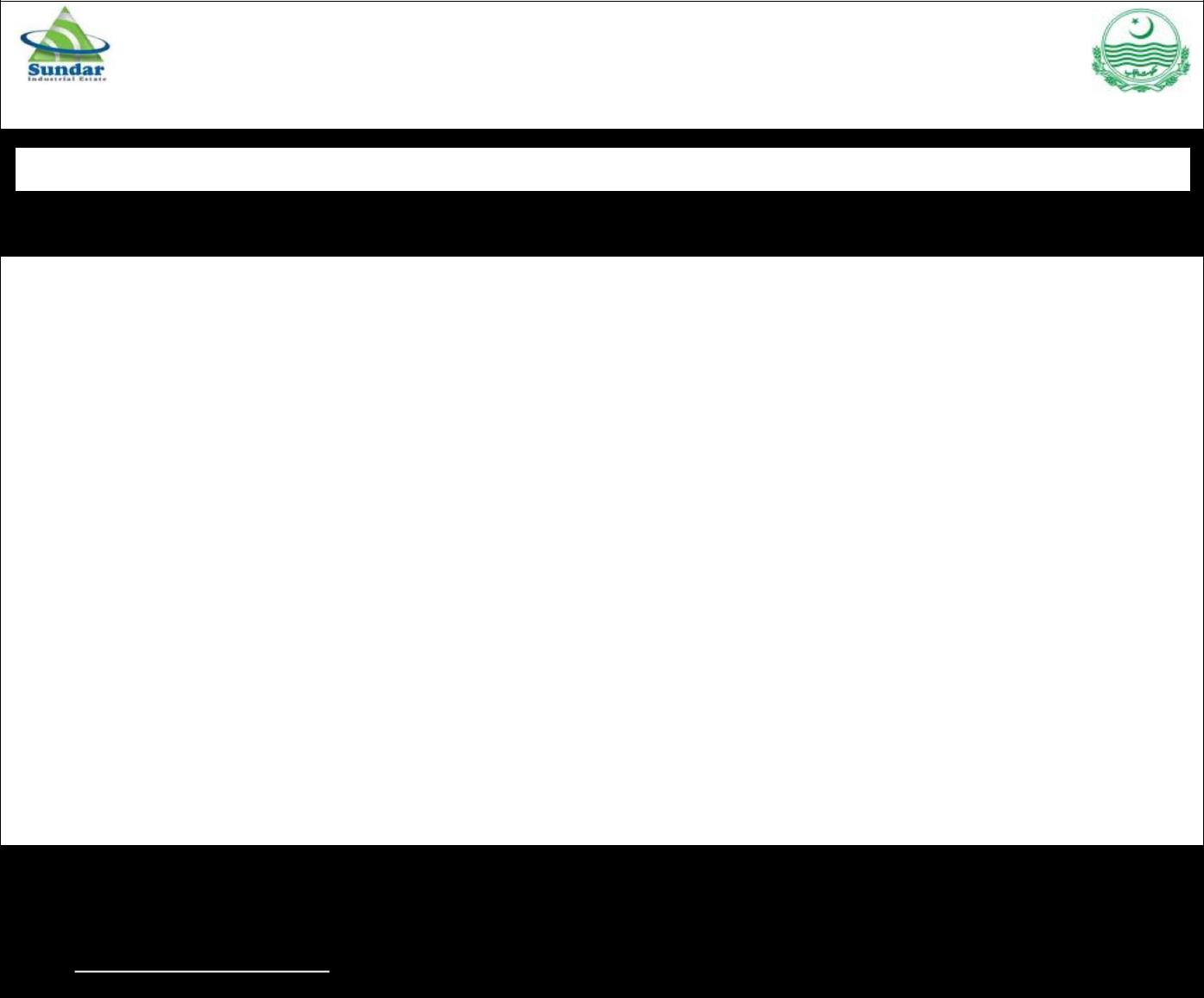 BOARD OF MANAGEMENTSUNDAR INDUSTRIAL ESTATEPREQUALIFICATION OF CONTACTOR FOR SUPPLY, INSTALLATION, TESTING AND COMMISSIONING OF LED LIGHTS AT SUNDARINDUSTRIAL ESTATE,LAHOREBoard of Management Sunder Industrial Estate (BOM-SIE) working under Punjab Industrial Estates Development and Management Company (PIEDMC) has planned to purchase LED street lights for Sunder Industrial Estate.Board of Management Sunder Industrial Estate want to prequalify suitable contractor for supply & installation of LED lights in Sunder Industrial Estate.Contractor listed with Pakistan Engineering Council & interested in development of above works may apply to under sign by November 14, 2016 13:00Hrs along with information duly supported by relevant documents.The work outline and instruction for preparation & submission of prequalification documents & evaluation criteria can be download from BOM-SIE website and PPRA website or physically from this office.Senior Manager Electrical (0320-5400506)Board of Management Sunder Industrial Estate, Gate # 02, Sunder-Raiwind Road, Lahore. Tel: - 042-35297291-93 Fax:- 042-35297080URL:www.sie.com.pk, Email: info@sie.com.pk